Infection Prevention and Control BC’sEducation Day September 28, 2018 0830 – 1600WINEWhere Infections Need EliminationBest Western Plus Kelowna Hotel & SuitesAddress: 2402 Hwy 97 N, Kelowna, BC V1X 4J1Phone: (250) 860-1212Reservation for HotelGovernment rate $135.00Early Bird Registration before Aug 27, 2018 $75.00after Aug 28, 2018: $100.00  IPAC Members $25.00Method of payment (PayPal on the IPAC BC web-site)Registration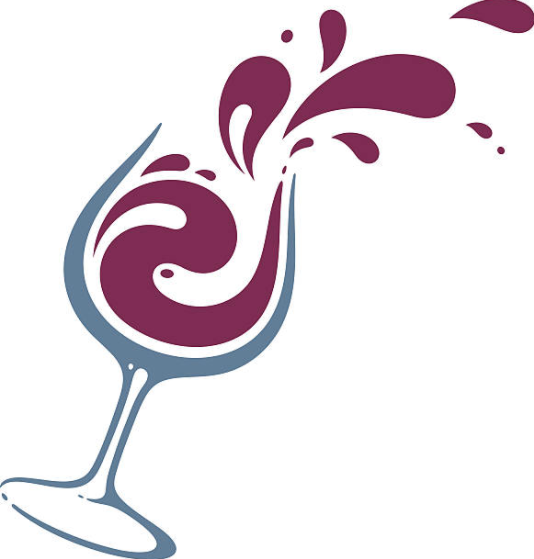 Door prizes - silent auction - 50/50-                         SpeakersDr. Bing WangEcoLab: Terrence Shaw, Corey WeisgerberFirst Nations Diversey: Carol Calabrese, Farm to Market Corrections: Jacquie Hlagi